Materiál na rokovanieMestského zastupiteľstva v NovákochNávrh na uznesenie: Berie na vedomie : Návrh na prijatie úveru na financovanie kapitálových výdavkov v roku 2016.Schvaľuje:1. Prijatie investičného úveru vo výške 311 973 € na zabezpečenie financovania kapitálových výdavkov v roku 2016.2. Zabezpečenie úveru vo forme vystavenia vlastnej blankozmenky mesta a podpísania dohody o vyplňovacom práve k blankozmenke.__________________________________________________________________________Dôvodová správaMateriál je predkladaný z dôvodu zabezpečenia realizácie investičných akcií v meste Nováky v roku 2016 v zmysle aktualizácie č.1 rozpočtu mesta na rok 2016 a preplatenia dlhu mesta Nováky voči firme SPORT SERVICE, s.r.o., so sídlom Diaková 103, IČO: 36 785 571, a to:- Rozšírenie kamerového systému:         2 500 €- Rekonštrukcia lávky cez rieku Nitru: 90 000 €- Výmena škvarového ihriska za umelý trávnik: 81 453,28 €- Rekonštrukcia hygienických zariadení - ZŠ Pribinova: 10 000 €- Výmena okien- ZŠ Pribinova: 10 000 €- Chodníky na novom cintoríne: 3 000 €- Rekonštrukcia a modernizácia detských ihrísk: 7 000 €- Protipovodňové aktivity v meste, Brod, Lelovský potok: 62 534 €- Rekonštrukcia TKR: 15 000 €- Projektová dokumentácia: 30 000 €- Nákup pozemkov: 7 000 €Úverová zaťaženosť mesta Nováky k 30. 04. 2016 .V zmysle § 17 ods.6 Zákona 583/2004 Z. z. o rozpočtových pravidlách územnej samosprávy a doplnení niektorých zákonov musíme spĺňať nasledovné:1./ celková suma dlhu neprekročí 60 % skutočných bežných príjmov predchádzajúceho rozpočtového rokaskutočnosť bežných príjmov roku 2015:     4 000 262,--€  plnenie z toho 60% :                                                 2 400 157,--€ celkový dlh mesta- účet 461 k 30.4.2016 = 629 157 € výška nového úveru                                 = 311 973 €spolu úvery:                                                  941 130  €    Zadĺženosť mesta Nováky po započítaní nového úveru 311 973,-- €  predstavuje 23,53 % zo skutočných bežných príjmov.Záver: Z uvedeného prepočtu vyplýva, že  je dodržaný § 17 odsek 6 a/ Zákona č.583/2004 Z.z. o rozpočtových pravidlách územnej samosprávy a doplnení niektorých zákonov.2./suma ročných splátok návratných zdrojov financovania vrátane úhrady výnosov neprekročí 25 % skutočných bežných príjmov predchádzajúceho rokaskutočnosť bežných príjmov roku 2015:            4 000 262,--€    plnenie   ročné splátky úverov                                             183 781,-- € istina                                                                                10 850,-- € úroky/ aktualizácia č.1/spolu splátky úverov:                                              194 631,-- €čo predstavuje 4,87 % skutočných bežných príjmov predchádzajúceho roka , čo je menej ako 25% , čím je dodržaný § 17 odsek 6 b/ Zákona č.583/2004 Z.z. o rozpočtových pravidlách územnej samosprávy a doplnení niektorých zákonov.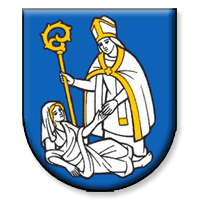 Názov materiáluNávrh na prijatie úveru na financovanie kapitálových výdavkov roku 2016Návrh na prijatie úveru na financovanie kapitálových výdavkov roku 2016PredkladáRNDr.Daniel DanišPodpis:Spracovateľ Ing.Zuzana HajsterováPodpis:Dátum rokovania27.6.201627.6.2016Dôvod predloženiaMateriál sa predkladá podľa požiadaviek na schválenie.Materiál sa predkladá podľa požiadaviek na schválenie.